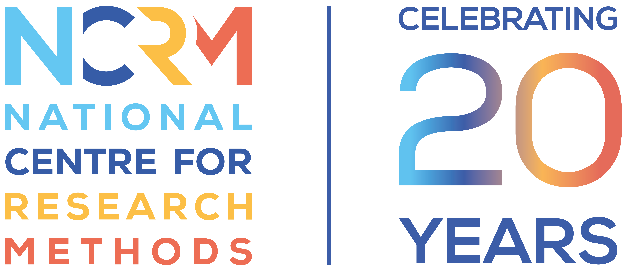 Section A: PermissionsBy submitting this application, you declare that the information you are providing is correct at the time of submission, and that you and any co-applicants accept the terms and conditions as set out below (also see Guidelines for the NCRM 20th Anniversary Impact Prize).In the case of group applications, the named ‘lead applicant’ will be the person that NCRM approaches for all communication and publicity relating to the application for the NCRM 20th Anniversary Impact Prize. The applicant/s agree that:NCRM can create publicity and content based on this application form. Any photos, videos and quotes taken from the application process and award ceremony can be used in NCRM literature or promotional materials.The applicant will not release any information about their submitted application prior to the public announcement of the winner.Please submit your application form to: impact@ncrm.ac.uk. If you have any queries, please email this address. Section B: Type of applicationPlease tell us about who is applying for the NCRM 20th Anniversary Impact Prize (required):Please select one item:  Individual applicant Group application:Individual applicant details: Title:First name: (required)Last name: (required)Email address (required):Telephone:  Institution or organisation currently employed by, or studying at, if applicable (required): Department (if applicable):Current career stage (for example, doctoral student, early career, mid-career, senior career, not in employment, retired) (required):Group application details:Please provide details of one ‘lead applicant’ who will be the primary contact, and then provide details of other applicants in the space below (required)Title:First name: (required)Last name: (required)Email address (required):Telephone:  Institution or organisation employed by, or studying at (if applicable) (required)Department:Current career stage (for example, doctoral student, early career, mid-career, senior career; not in employment; retired) (required)Please provide details of all co-applicants including their title, name, institution, career stage and email address. If this is a group application, please specify the group’s name (required). Section C: Types of impact4. How and when impact was achieved: (required):What type of NCRM activity led to impact being achieved? (please select all that apply) (required)  Attending training  Providing training  Innovation fora Attending or presenting at the Research Methods Festival  Attending or presenting at MethodsCon Attending or presenting at an NCRM event or activity (for example, a webinar, lecture, workshop, network, conference, meeting of a special interest group) Using or providing an NCRM resource (for example, video, podcast, online resource) PhD with NCRM Research (e.g. research project or fellowship funded through NCRM OtherPlease specify:Please provide a description of the NCRM activity that took place – to the best of your knowledge and memory - specifying the activity that you took part in, and name/s of any trainers or organisers (required):In which phases of NCRM was this activity undertaken? (please select all that apply) (required)  Phase I   2004-2008  Phase II  2008-2014 Phase III 2014-2019 Phase IV 2020-2024Please indicate the year when you first began this NCRM activityIn which phases of NCRM was this impact achieved? (please select all that apply) (required)  Phase I   2004-2008  Phase II  2008-2014 Phase III 2014-2019 Phase IV 2020-2024 Anticipate further impact will be achieved after 2024 Please indicate the year when you first began to generate impact, as a result of your involvement in this NCRM activity:Type of impact achieved as a result of participation in NCRM activities: (required):Please select all that apply – please note: you must select at least one type of impact from Group B (required)Group A Academic impact (for example, a contribution to advances across and/or within academic disciplines, including advances in understanding, method, theory and application of methods and theory). Career and personal development (for example, a change in methodological direction, career direction, and advancement in a research area through the application of learning and skills arising from involvement with NCRM).Group B (you must select at least one type of impact from Group B) Cultural (for example, contribution to understanding of ideas and reality, values, beliefs) Economic (for example, contribution to micro or macro level economic understandings, growth, productivity) Educational (for example, contribution to education; teaching/supervision; mentoring training and capacity building, pedagogy, including through the development of educational tools and resources) Environmental (contribution to managing and/or protecting the environment) Health (for example, contribution to public health, quality of life, addressing of health inequalities) Policy (for example, using methods and evidence to influence policy makers and contribute to the making or changing of public policies, using evidence to provide understandings of political environments)   Social (for example, contribution to community welfare and quality of life, positively changing behaviours or practices of individuals, groups or communities) Technological (for example, contribution to innovative new technologies and methods, the creation or improvement of products, processes or services).  OtherPlease specify: Section D: Application 6. Application Title (required):Please provide a short title, using plain English that describes the impact achieved, as a result of your involvement with NCRM (maximum 200 characters) (required):7. Impact Summary (required):Please use this space to provide a summary of the impact achieved as a result of your involvement with NCRM (please provide a concise summary avoiding jargon and technical language – maximum 150 words) (required)8. Description of the impact achieved (required):Please use this space to provide a narrative - with supporting evidence - of the impacts that you have achieved as a result of your involvement with NCRM. (1500 words maximum) (required)Please look at the guidelines, for more information on how to approach this. Whilst we are interested in outputs (products arising from your involvement with NCRM) and in outcomes (how people became aware of your outputs and used them), you will need to provide evidence on how these made a difference to non-academic beneficiaries.Section E: Supporting evidence9. Sources Please provide information on any sources which can corroborate your impact, for example, news articles, videos, testimonials, policy documents, publications, weblinks (maximum 150 words):10. ImagesIf you have any images that support your impact and the difference it has made to your beneficiaries, please provide these here. Please ensure you have relevant permissions to use these images, and that there are no copyright issues (no more than three high-quality images). Please confirm, buy ticking the box, that you give permission for NCRM to use any text from your application on its website or in future NCRM publications or publicity materials (required) 